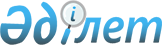 Қазақстан Республикасының 1983-1992 жылдары туылған азаматтарын 2010 жылдың қазан-желтоқсан айларында кезекті мерзімді әскери қызметке шақыру туралы
					
			Күшін жойған
			
			
		
					Алматы облысы Талғар ауданының әкімдігінің 2010 жылғы 7 қыркүйектегі N 09-703 қаулысы. Алматы облысы Талғар ауданының Әділет басқармасында 2010 жылғы 5 қазанда N 2-18-112 тіркелді. Күші жойылды - Алматы облысы Талғар ауданы әкімдігінің 2011 жылғы 25 наурыздағы N 03-271 қаулысымен      Ескерту. Күші жойылды - Алматы облысы Талғар ауданы әкімдігінің 2011.03.25 N 03-271 Қаулысымен       

Қазақстан Республикасының "Әскери міндеттілік және әскери қызмет туралы" Заңының 23-бабына сәйкес, сондай-ақ Қазақстан Республикасы Президентінің 2010 жылғы 29 наурыздағы "Белгіленген әскери қызмет мерзімін өткерген мерзімді әскери қызметтегі қызметшілерді запасқа шығару және Қазақстан Республикасының азаматтарын 2010 жылдың қазан – желтоқсан айларында кезекті мерзімді әскери қызметке шақыру туралы" N 960 Жарлығын жүзеге асыру мақсатында және "Қазақстан Республикасындағы жергілікті мемлекеттік басқару және өзін-өзі басқару туралы" Заңының 31-бабының 1-тармағының 8-тармақшасына сәйкес, аудан әкімдігі ҚАУЛЫ ЕТЕДІ:



      1. Аудандық шақыру комиссиясының жұмысын Талғар қаласы, Павлов көшесі, 22/а үйде ұйымдастыруды.



      2. Аудандық шақыру комиссиясы төмендегі құрамда құруды:

      3. Аудандық комиссия өзінің тәжірибелік жұмысында қатаң түрде Қазақстан Республикасының "Әскери міндеттілік және әскери қызмет туралы" Заңының талаптарын қолдануды.



      4. Аудандық әскери қызметке шақыру комиссия мүшелерінің ауырып қалған жағдайда немесе басқа себептермен келмей қалған уақытта қосалқы құрам құруды:

      5. "Талғар қалалық Біріккен қорғаныс істері бөлім" Мемлекеттік мекемесіне азаматтарды шақыру комиссиясына 2010 жылдың 1 қазанына шақыру жүктеуді.



      6. Қазақстан Республикасының "Әскери міндеттілік және әскери қызмет туралы" Заңына сәйкес Талғар қаласы Мемлекеттік қазыналық денсаулық сақтау мекемесінің "Талғар аудандық орталық ауруханасына" төмендегі міндеттерді жүктеуді (Күлсеитов Нұрлан Ғаббасаұлы):



      1) Аудандық шақыру комиссиясының қарамағына қажетті құрамда шақырушыларды медициналық куәландіру үшін тәжірибелі дәрігер мамандар және орта медицина қызметкерлерін бөлуді қамтамасыз етсін (1-Қосымша);



      2) Аудандық шақыру комиссиясының жолдамасымен жіберілген шақырушылардың денсаулығын қосымша медициналық куәландіруден өткізу үшін, аудандағы стационарлық емдеу мекемелерін қосымша төсектермен қамтамасыз етсін;



      3) Аудандағы емдеу мекемелерінде барлық шақырушылардың анализдерінің өткізілуі "Талғар қалалық Біріккен қорғаныс істері бөлім" Мемлекеттік мекемесінің жоспары және есебіне сәйкес қамтамасыз етсін;



      4) Шақыру мерзімінде шақырушылардың ішінде тісі ауыратындарды емдеуді қамтамасыз етсін;



      5) "Талғар қалалық Біріккен қорғаныс істері бөлім" Мемлекеттік мекемесінің сұранысы бойынша шақыру комиссиясын қажетті құрал жабдықтармен, медициналық және шаруашылық заттармен қамтамасыз етсін. Шақырушылардың әскери қызметке жарамдылығын анықтау және тексеру үшін рентгенпленкалар қоры болсын;



      6) Әскери қызметке шақыру мерзімі өткеннен кейін және "Мемлекеттік мекеме ұсынысымен емделуді қажет ететін әскерге шақырушылардың тізіміне сәйкес, азаматтарды келесі шақыру мерзіміне дейін емдеу мекемелеріне бекіту және емделуін қамтамасыз етсін.



      7. Кәсіпорындар, мекемелер, ұйымдар, оқу орындары, ауыл шаруашылық ұжымдары басшыларына, меншік түріне және бағыныштылығына қарамастан міндеттелсін:



      1) Аудандық шақыру комиссиясына шақырушылардың "Талғар қалалық Біріккен қорғаныс істері бөлім" Мемлекеттік мекемесіне келуін қамтамасыз етсін, іссапарда және кезекті демалыста жүрген барлық шақырушыларды кері шақыру міндеттелсін;



      2) Техникалық қызметкерлер, машинистер, қызмет көрсетуші және жанар маймен қамтамасыз етілген автокөлік "Талғар қалалық Біріккен қорғаныс істері бөлім" Мемлекеттік мекемесі қарамағына кестеге сәйкес шақыру орнына бөлінсін (2-Қосымша).



      8. Талғар қалалық және ауылдық округтерінің әкімдері Қазақстан Республикасының "Әскери міндеттілік және әскери қызмет туралы" Заңына сәйкес, шақырылуға тиісті шақырылушыларға шақыру құжатын өз қолына тапсырылуы және олардың шақыру комиссиясына "Талғар қалалық Біріккен қорғаныс істері бөлім" Мемлекеттік мекемесі белгіленген күнге қамтамасыз ету міндеттелсін.



      9. "Аудандық білім бөлімі" Мемлекеттік мекемесіне (Абдыхалықова Клара Төлешқызы), "Талғар қалалық Біріккен қорғаныс істер бөлім" Мемлекеттік мекемесімен (Азноварян Владимир Сумбатович) бірге шақырушыларды Қарулы Күштер қатарына шығарып салуды салтанатты түрде өткізуді ұйымдастыруды жүктеуді.



      10. "Талғар қалалық Біріккен қорғаныс істер бөлім" Мемлекеттік мекемесінің бастығы (Азноварян Владимир Сумбатович) шақыруға міндет алғаннан кейін шақырушыларды Талдықорған қаласының жиналу орнына дейін тасымалдау үшін, автокөлік иесімен келісім шарт жасасын. Тасымалдау ақысы аудандық қаржы есебінен төленсін.



      11. Қазақстан Республикасының "Әскери міндеттілік және әскери қызмет туралы" Заңына сәйкес Талғар аудандық ішкі істер басқармасына (Қойшыбаев Илияс Әбдіұлы) міндеттелсін:



      1) "Талғар қалалық Біріккен қорғаныс істері бөлім" Мемлекеттік мекемесіне, бұрын сотталған, қылмысын өтеп жүрген сот және тергеу қарамағында қоғамдық тәртіп бұзушы және басқа қылмыстары бойынша жүрген шақырушылар туралы ақпарат берсін;



      2) Әскери шақыру орнында шақыру және Қазақстан Республикасының Қарулы Күштер қатарына шақырылғандарды жөнелту кезінде қоғамдық тәртіптің сақталуын қамтамасыз етсін;



      3) Әскери міндетін өтеуден жалтарған азаматтарды іздеу үшін, шақырылушыларды іздеу тобын аймақтың инспекторлар қатарынан құрылсын.



      12. Қаулының орындалуын қадағалау аудан әкімінің орынбасары Райхан Нұрмырзақызы Садықоваға жүктелсін.



      13. Аталған қаулы жергілікті ақпарат құралдарында жарияланған күннен кейін он күн мерзім өткеннен бастап қолданысқа енгізілсін.      Аудан әкімі                                Т. Өмірәлиев

Аудан әкiмдігінің

2010 жылғы 7 қыркүйектегі

N 09-703 қаулысына N 1-қосымша 

2010 жылы шақыруға жататын жасөспірімдердің

медициналық куәләндіру үшін іріктелген

маман дәрігерлердің

Т І З І М І      Алматы облысы Талғар қаласының

      Біріккен қорғаныс істері жөніндегі

      бөлім бастығы

      полковник                                  В. Азноварян

Аудан әкiмдігінің

2010 жылғы 7 қыркүйектегі

N 09-703 қаулысына N 2-қосымша 

Талғар қалалық Бiрiккен қорғаныс iстерi

жөнiндегi бөлiмiне техникалық қызметкерлер және

автокөлiктердi бөлу

К Е С Т Е С I      Алматы облысы Талғар қаласының

      Біріккен қорғаныс істері жөніндегі

      бөлім бастығы

      полковник                                  В. Азноварян
					© 2012. Қазақстан Республикасы Әділет министрлігінің «Қазақстан Республикасының Заңнама және құқықтық ақпарат институты» ШЖҚ РМК
				Азноварян Владимир Сумбатовичкомиссия төрағасы, "Талғар қалалық Біріккен қорғаныс істері жөніндегі бөлім" Мемлекеттік мекеме бастығыСарбасов Амангелді Сұлтанбекұлытөраға орынбасары, Талғар аудандық әкімі аппаратының жалпы бөлімінің жетекші маманыКомиссия мүшелері:Комиссия мүшелері:Сағынбеков Мұрат Нүсіпақынұлыаудандық ішкі істер басқармасы бастығының әкімшілік қызметі жөніндегі орынбасарыКрабаева Қалжан Абылайқызыдәрігер, медициналық комиссия төрайымыХамраева Раногуль Абдрашитқызыкомиссия хатшысыБекбаев Серік Асланұлышақыру комиссиясының төрағасы, "Талғар қалалық Біріккен қорғаныс істері жөніндегі бөлім" Мемлекеттік мекеме бастығының орынбасарыМықтыбаева Сәуле Нәбиоллақызышақыру комиссиясы төрағасының  орынбасары, Талғар аудандық әкім аппараты жалпы бөлімінің бас маманыКомиссия мүшелері:Комиссия мүшелері:Беркенбаев Талғат Бахытжанұлыаудандық ішкі істер басқармасы бастығының жедел іздестіру жұмысы жөніндегі орынбасарыИсабаев Қайрат Каримұлыдәрігер, медициналық комиссиясының төрағасыNМамандығыНегiзгi құрам1.Медициналық комиссияның төрайымыҚрабаева Қалжан Абылайқызы2.ТерапевтӘлеқұлова Нұргүл Зиналқызы3.ХирургАшимов Гульмамед Мустафаевич4.Көз дәрігеріКим Ирина Александровна5.Лор дәрігеріРамазанова Наталья Мұнайдарқызы6.Тері дәрігеріЖармухамедов Шора Әбенұлы7.Тіс дәрігеріРахимов Берiк Баймухамедұлы8.НевропатологИтаков Құрбан Төреұлы9.Психиатр Сыздыков Абдразак Жакупбарұлы10.МейірбикеХамраева Раногуль АбдрашитқызыNМекемелер

атауыОрындау

күнiТех. қызмет

керлер саныАвто

көлiктер

саныОрын-

далуы туралы белгi1.Жеке шаруашылық Асыл тұқым зауыты "Алматы"01.10.-30.10.12.Сумен қамтамасыз ету басқармасы13.АҚ "Талгар спирт"14.АҚ "ТЭЛМЗ"15.Автобус паркi16.Аудандық тұйық коммуникациясы17.Аудандық поштасының тұйық байланысы30.10.-30.11.18.М.Бейсебаев атындағы Талғардың агробизнес және менеджмент колледж19.Медициналық колледжі110.Аудандық халықты әлеуметтiк қорғау бөлiмi111.ЖШС "Тұлпар"1